Research Project for GHS(length: 4 to 6 pages including references, written by the candidate; minimum font size: 11pt)Application to Ethics Committee		Not applicable		Applicable	If applicable:		Submitted			ApprovedNameProject TitleBackground (max 1 page)Hypothesis & AimsMethodology & Research Plan (Specify the criteria for selection of patients/volunteers, give detailed information on evaluation strategy and the models/paradigms that will be used.)Possible PitfallsTimetable (important, graphic representation of the tasks of the whole PhD to be evaluated on a yearly basis)
NOTE: doctoral students for FKIII (PhD in Clinical Sciences) should also clearly indicate the respective time periods of clinical and research practice.Example: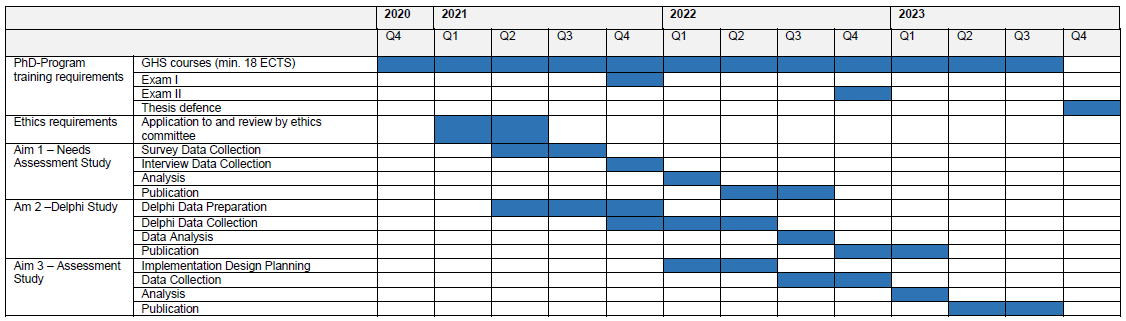 Collaborators (Who is doing what?)SignificancePublications plan Not all types of articles are recognized for your PhD. Please see the publication requirements on our homepage: Publications GHS* Please indicate the type of publication: (OA) = original article; (SR) = systematic review; (MA) = meta-analysis; (NR) = narrative reviewReferences